1.Биология:Тест № 4 «Покрытосеменные растения»                                             Вариант № 11. Питательные вещества в семени пшеницы находятся в 1) корешке       2) семядоле                   3) эндосперме                   4) покровах семени2. Корневые клубни образуются из     1) главного корня     2) боковых корней     3) боковых и придаточных корней      4) главного корня и стебля3. Видоизменением побега является     1) колючка кактуса     2) усик гороха      3) корневище пырея      4) корнеплод моркови4. Околоцветник образуют     1) чашелистик и пестик     2) чашелистик и венчик     3) пестик и тычинки          4) лепестки и тычинки5. Растения, мужские и женские цветки которых находятся на одной особи, называется    1) однополыми    2) обоеполыми    3) двудомными     4) однодомными6. У картофеля плод    1) коробочка      2) клубень      3) семянка      4) ягода7. У акации плоды распространяются посредством     1) воды     2) ветра     3) птиц и животных      4) саморазбрасывания8. Подпишите вид расположения листьев:     а)……,  б)……,  в)……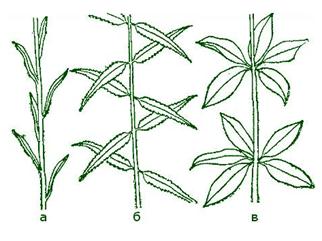 9. Дайте определения:  а) Двудольные растения – это…  б) Мочковатая корневая система состоит из….  в) Побег – это…10. Перечислите:     а) органы покрытосемянного растения     б) органы генеративного размножения11. Установите соответствие между видом соцветия и растением, которому оно принадлежит     СОЦВЕТИЯ                                                                         РАСТЕНИЯ1) кисть                                                                                      а) кукуруза2) простой колос                                                                       б) морковь3) початок                                                                                  в) подорожник4) сложный зонтик                                                                    г) черемуха5) корзинка                                                                                 д) сирень6) метелка                                                                                   е) астра2.Математика :1.Повторить п.292. №979, №981, №9893.ГеографияАтмосфера: строение, значение, изучениеЗадание #1Вопрос:Работники метеорологических станций снимают показания с приборов через каждые...Выберите несколько из 4 вариантов ответа:1) 3 часа2) 5 часов3) 4 часа4) 2 часаЗадание #2Вопрос:Соотнесите название газа с процентом его содержания в атмосферном воздухеУкажите соответствие для всех 4 вариантов ответа:1) 78%2) 21%3) 0,93%4) 0,03%__ азот__ углекислый газ__ кислород__аргонЗадание #3Вопрос:Какой слой атмосферы обозначен на схеме цифрой 2? Ответ дайте в именительном падеже, указав слово "слой".Изображение: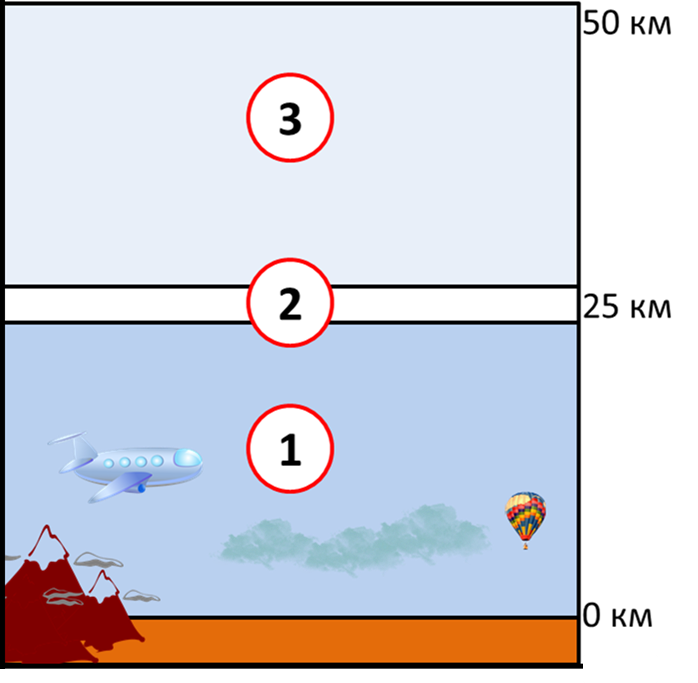 Запишите ответ:__________________________________________Задание #4Вопрос:В каком слое атмосферы, лежащем выше 400 км, наблюдаются полярные сияния?Выберите один из 4 вариантов ответа:1) в мезосфере2) в экзосфере3) в стратосфере4) в тропосфереЗадание #5Вопрос:Какова будет температура воздуха за бортом самолета, если он летит на высоте 4000 метров, а на поверхности Земли температура составляет +24 °С? Ответ дайте в числовой форме без указания значка "градус".Запишите число: ___________________________Задание #6Вопрос:Верно ли следующее утверждение?Атмосфера - воздушная оболочка Земли.Выберите один из 2 вариантов ответа:1) нет2) даЗадание #7Вопрос:Верно ли следующее утверждение?Нижней границей атмосферы является мантия.Выберите один из 2 вариантов ответа:1) да2) нетЗадание #8Вопрос:Определите, какие из следующих утверждений являются верными, а какие - неверными?Укажите истинность или ложность вариантов ответа:__ В тропосфере содержится до 80% воздуха.__ Толщина атмосферы больше у полюсов, чем над экватором. __ В стратосфере образуются дожди, летают самолеты, дует ветер.__ Для изучения атмосферы Земли используют искусственные спутники.Задание #9Вопрос:Расставьте слои атмосферы , начиная с нижнего.Укажите порядок следования всех 5 вариантов ответа:__ экзосфера__ мезосфера__ ионосфера__ стратосфера__ тропосфераЗадание #10Вопрос:В состав атмосферного воздуха входят:Выберите несколько из 6 вариантов ответа:1) радон2) пыль3) азот4) сажа5) кислород6) угарный газ4.Английский языкСтр. 34, задания 7, 8, 9, 10 (рабочая тетрадь)5.Русский язык :1.Параграф 65-67, выучить определения, разряды числительных2. Упр.450, 4516. ОБЖ:1.Записать в тетрадь виды временных укрытий в лесу.2. Кратко записать строительство этих укрытий.3.Параграф 15.1; 15.2